Key dates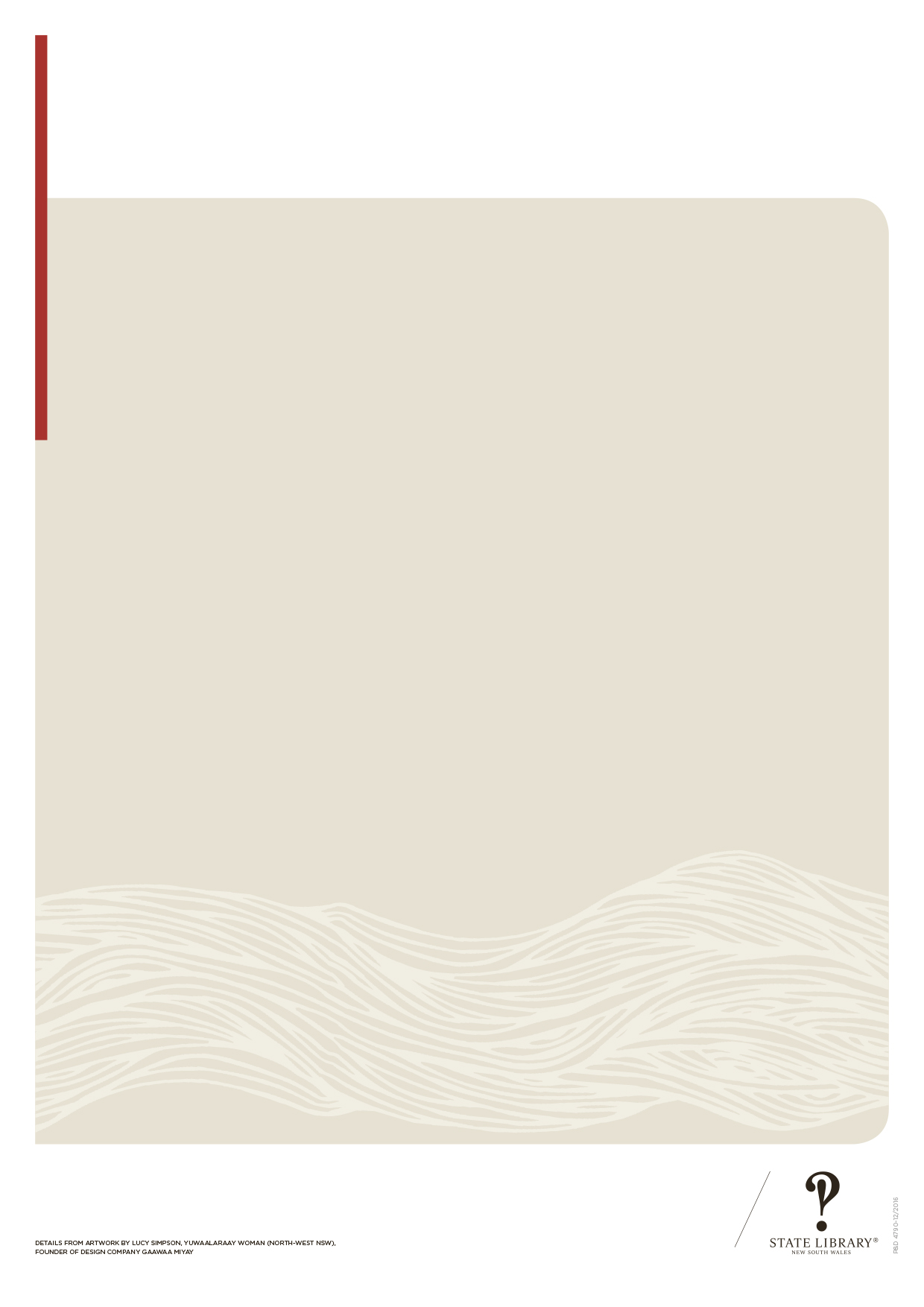 acknowledging Aboriginal and Torres Strait Islander history and cultureJANUARY26 	Survival DayFEBRUARY13 	National Apology Day21 	Day of Mother LanguagesMARCH 	National Close the Gap Day      (third Thursday in March)21 Harmony DayAPRIL25 	Anzac DayMAY26 	National Sorry Day27 	Anniversary of 1967 Referendum 27 	Reconciliation Week 
(until 3 June) 29 Anniversary of Torres Strait Islander flag JUNE3 	Mabo DayJULY1 	Coming of the Light Festival (Torres Strait) 	NAIDOC Week (from the first Sunday in July until the following Sunday)12 	Anniversary of 
Aboriginal flag creationAUGUST9 	UN International Day of World’s Indigenous PeoplesSEPTEMBER7 	Indigenous Literacy Day OCTOBERKoori Knockout 
(October long weekend)DECEMBER10 	Anniversary of Redfern Speech (1992)24 	Native Title passed in the Senate (1993)